Psychology Transition work IntroductionPsychology simply means the science of behaviour; it is an academic subject for people who are interested in people.  The study of Psychology gives you a rigorous understanding of a wide range of behaviours including gang involvement, social identification, disordered behaviour, criminal activity, addictive behaviour and gender-stereotypes.  Psychology enables you to explore the human condition to understand more about your self and about others.  Psychology uses scientific methods to analyse, quantify and predict human behaviour. As outlined on the specification, research methods is a large section of the course, both as a stand alone topic, but also because each topic is studied through research methods. You will be studying the following areas: Social Psychology & Cognitive Psychology Biological, Learning and Psychodynamic Psychology Health and Criminal Psychology Issues and Debates and Clinical PsychologyTo study psychology you need to have a positive and open mind.  It requires both mathematical and scientific skills, as well as written analyse. In order to prepare yourself for your ALevel course have a go at some of the transition activities below. Thinking question Why do you think people are inclined to be obedient? Do you think you would have done the same thing?https://www.youtube.com/watch?v=e_mO_QNeyfk&safe=activeRead the information. What seems to cause ‘blind’ obedience? What problems can it cause? Does this suggest that we are all capable of evil? Why do you think these situations are more common when people wear uniformNow that you have learnt about obedience... What do you think we can do to prevent people from being overly obedient?Reading, watching and listening Watch this TED talk. 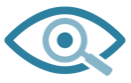 How much of what you think about psychology is actually wrong? In this whistle-stop tour of disproved ideas, Ben Ambridge shares nine popular ideas about psychology that have been proven wrong. 9 Myths about psychology, debunkedTED Talks – Ben Ambridge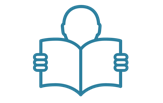 Read this article.We humans are pretty poor judges of who we should trust, says psychologist Julia Shaw.What makes a person creepy? And what purpose do our creep detectors serve? A psychologist explainsIdeas TEDListen to this radio programme. 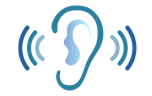 How is the spread of coronavirus changing consumer behaviour?The psychology of panic buying BBC Programmes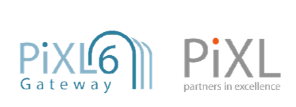 Resource Author https://www.tutor2u.net/psychology/reference/types-of-conformityTutor2Uhttps://www.tutor2u.net/psychology/blog/asmrs-effects-on-the-brain-the-bodyTutor2Uhttps://www.tutor2u.net/psychology/blog/how-smartphones-sabotage-your-brains-ability-to-focusTutor2UFreud For Beginners -BookRichard Appignanesi and Oscar ZarateMindwatching: Why We Behave the Way We Do- BookHans and Michael EysenckThe Man Who Mistook His Wife for a Hat and Other Clinical Tales- BookOliver W SacksGenie: A Scientific Tragedy- BookRuss RymerThe Private Life of the Brain- BookSusan GreenfieldThe Psychopath Test- Book Jon Ronsonhttps://www.tutor2u.net/psychology/blog/top-ten-psychology-movies-to-get-you-to-the-end-of-termhttps://www.saintleo.edu/blog/18-must-see-films-for-psychology-studentsFollow these  links  for a list of films related to psychology Various films https://www.verywellmind.com/psychology-podcasts-2794800follow this link for a list of podcasts related to psychology Various podcasts 